CH8	12.6. 2020 Zdravím všechny.Jelikož se čas nachýlil, dnes Vám posílám poslední práci před prázdninami.Vaši snahu během karantény samozřejmě nezapomenu a objeví se v koncovém hodnocení.Chci poděkovat za spolupráci a za plnění úkolů v tak nelehké době, která nás zasáhla.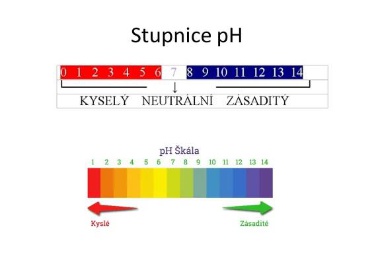 Dnešním tématem jsou: 	Kyselost a zásaditost roztoků = pH roztoků 1/ podívat se na videa: Kyselost a zásaditost roztoků = pH roztokůhttps://www.youtube.com/watch?v=9nbRrY1GqV0&t=461shttps://www.youtube.com/watch?v=5ZsFqowialA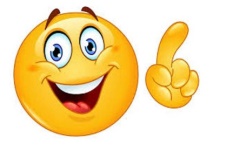 2/ První pomoc při zasažení kyselinou či louhem 		DŮLEŽITÉ VĚDĚT https://www.youtube.com/watch?v=PMssBpsTojUZápis: Kyselost a zásaditost roztoků = pH roztokůurčuje žíravost látekstupnice 0 – 14pH=7 neutrálníčím více ke kraji stupnice – tím větší žíravé účinky látka má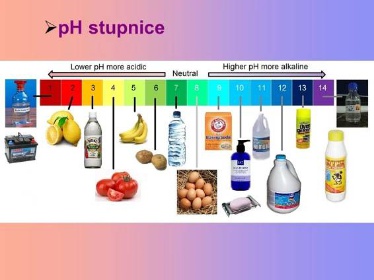 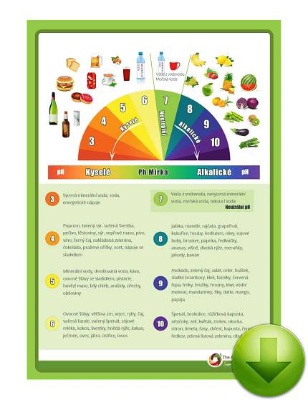 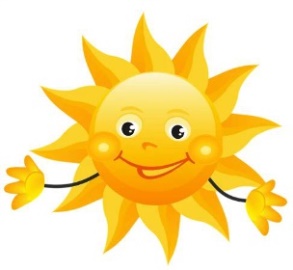 Mějte se pěkně a užijte si prázdniny.Zdraví Němcová L. 